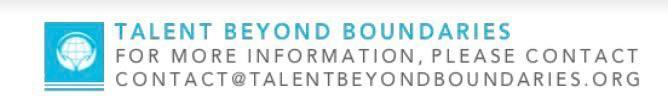 Candidate NameKey Profession3-4 sentence summary profiling the candidate.TECHNICAL SKILLSList as bullet points EDUCATIONDegree Name | University | City, Country |YearWORK EXPERIENCEJob Title | Company | Country                                                                              	Month Year – Month YearBullet points summarizing work experience, achievements, skillsJob Title | Company | Country                                                                              	Month Year – Month YearBullet points summarizing work experience, achievements, skillsJob Title | Company | Country                                                                              	Month Year – Month YearBullet points summarizing work experience, achievements, skillsJob Title | Company | Country                                                                              	Month Year – Month YearBullet points summarizing work experience, achievements, skillsLANGUAGESLanguage (Level), Language (Level)